В предверии новогодних праздников в Ельнинском Центре творчества были завершены работы по созданию универсальной безбарьерной среды и созданы условия для получения детьми-инвалидами качественного образования.В соответствии с соглашением между Департаментом Смоленской области по образованию, науке и делам молодежи и Администрацией муниципального образования «Ельнинский район» Смоленской области была предоставлена субсидия из бюджета Смоленской области  бюджету муниципального образования «Ельнинский район» Смоленской области на создание в Ельнинском Центре творчества условий для получения детьми-инвалидами качественного образования  в 2016 году в размере  849 711 руб.За счет данных средств  закуплено специальное, в том числе учебное, реабилитационное, компьютерное оборудования для организации коррекционной работы и обучения инвалидов, установлены пандусы, поручни, расширены дверные проемы, оборудован санузел.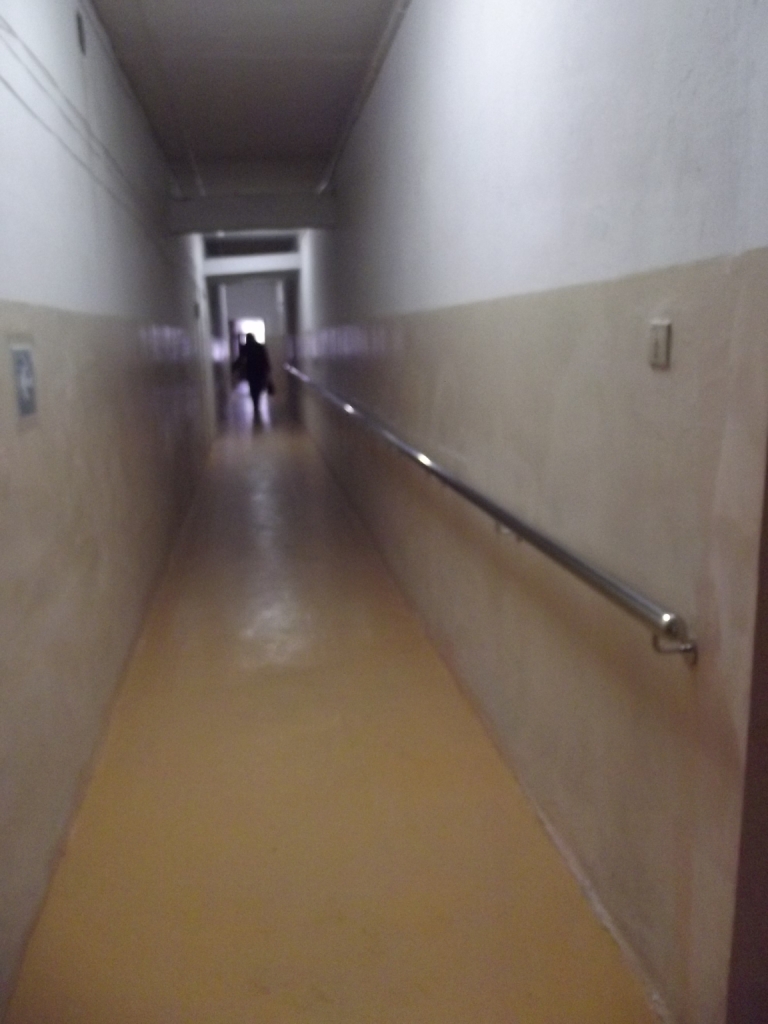 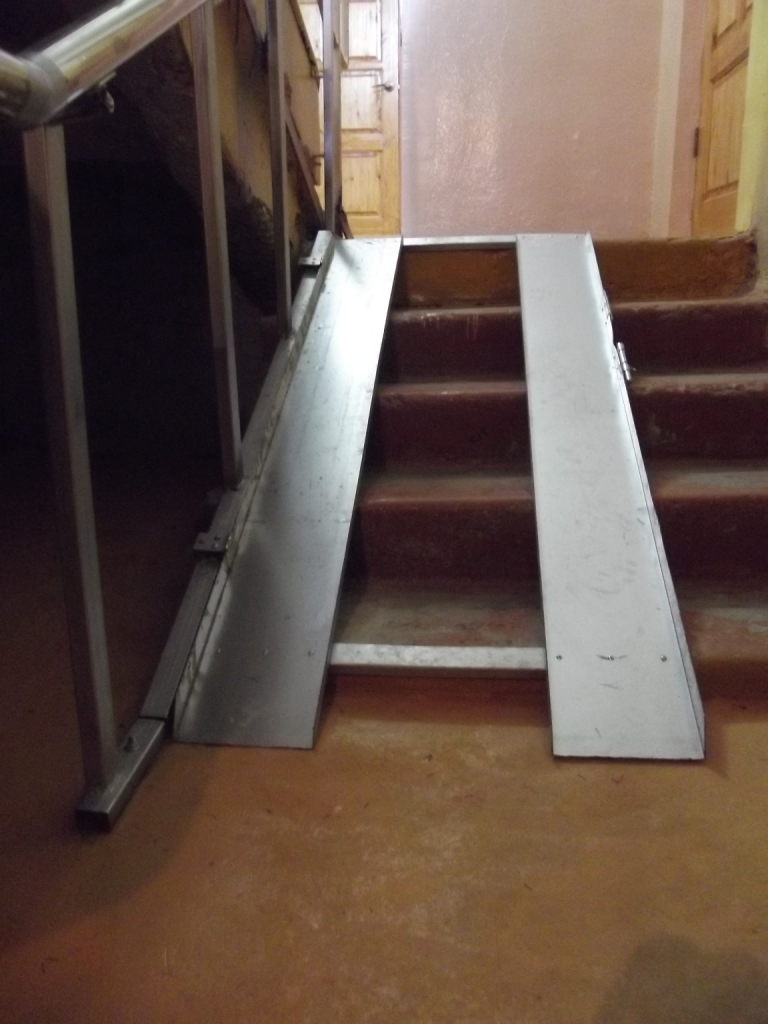 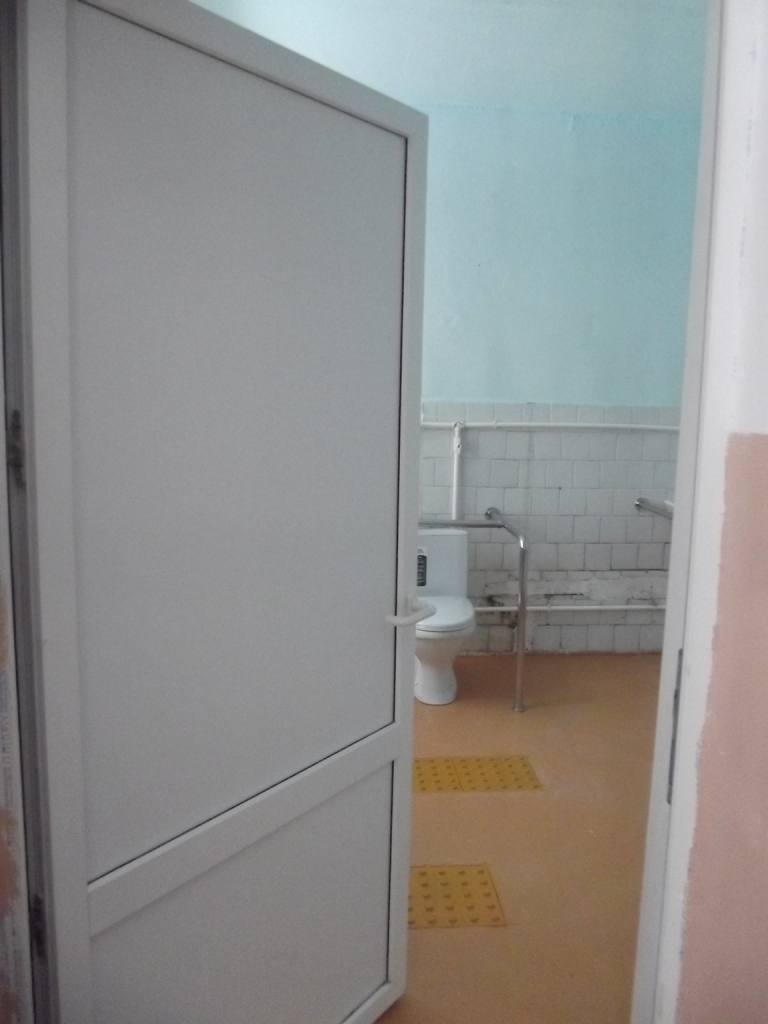 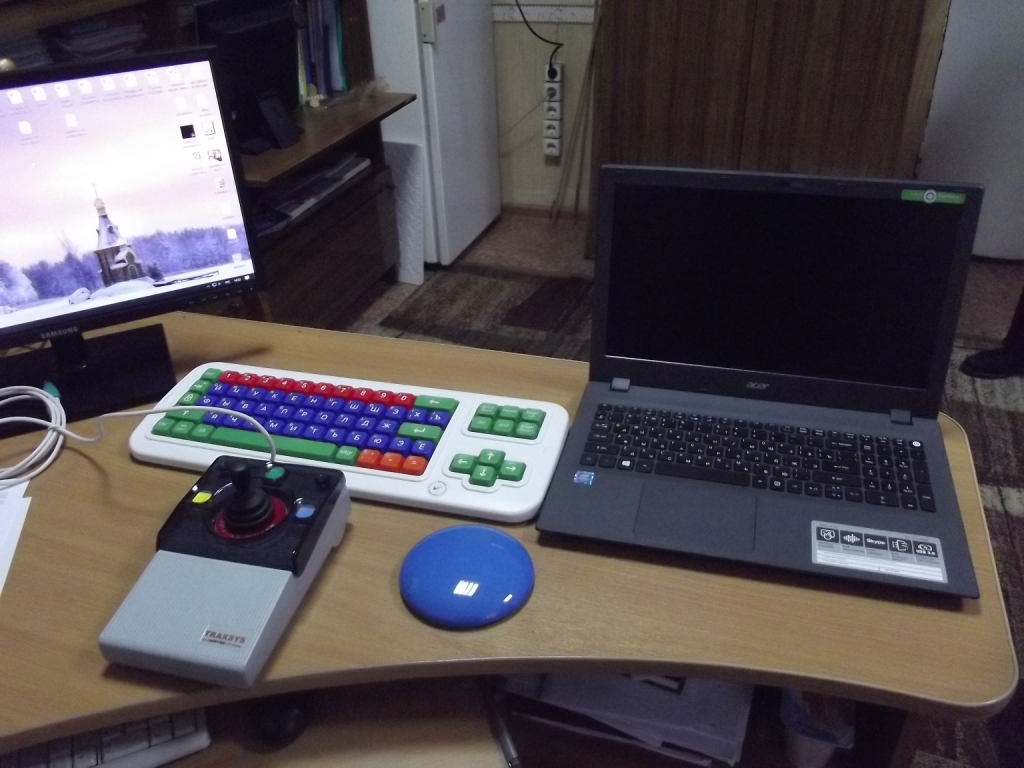 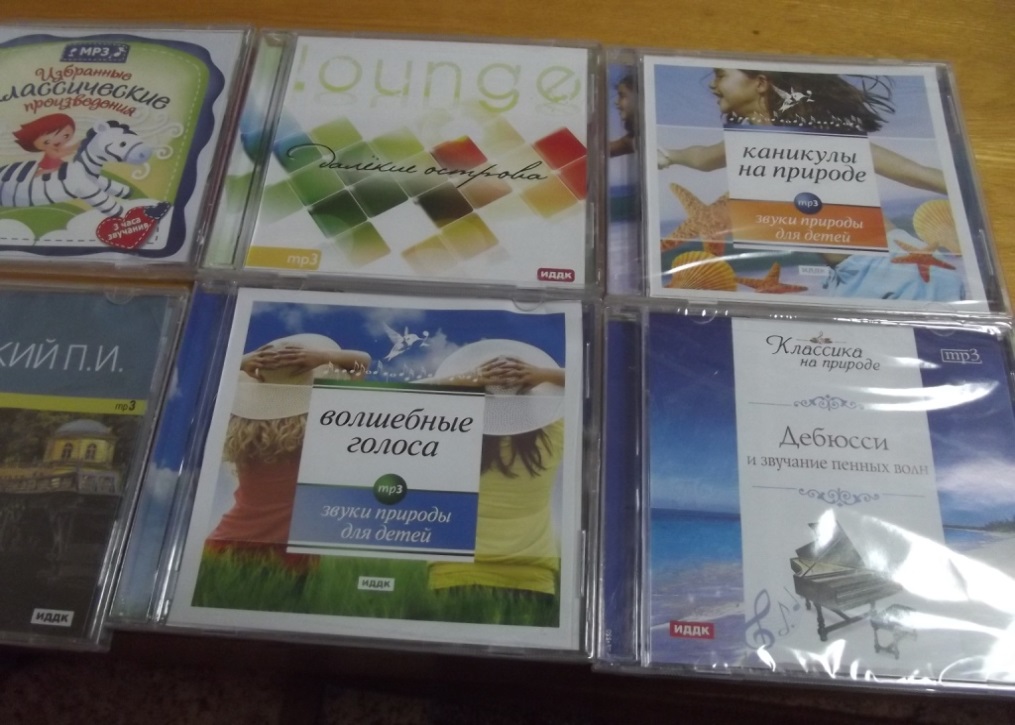 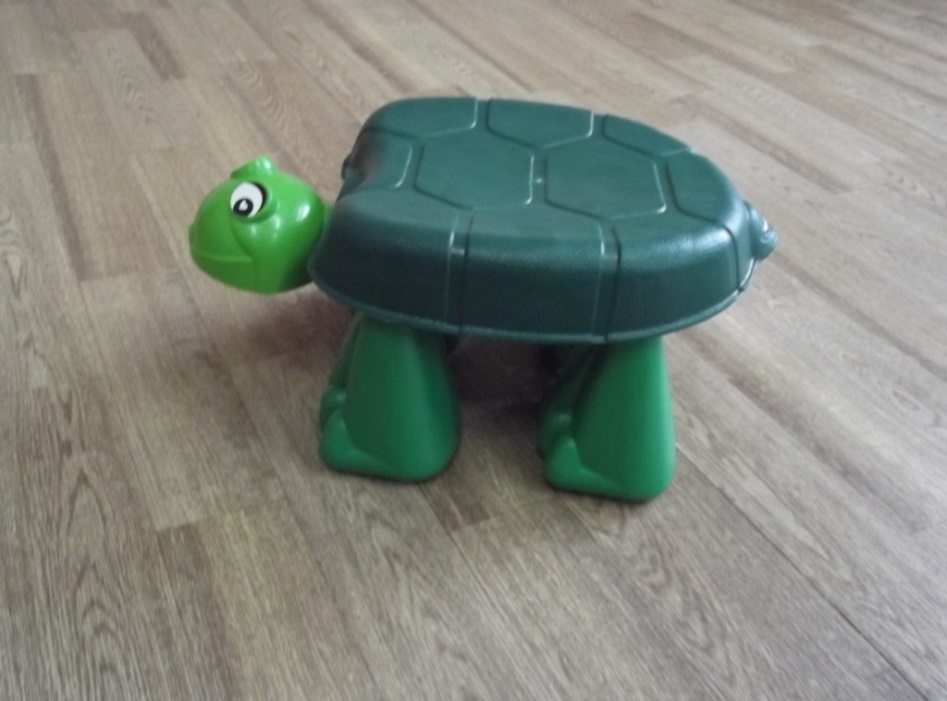 